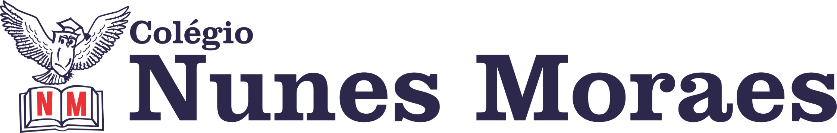 “O CONHECIMENTO ESTÁ NOS ESPERANDO, QUERIDOS ALUNOS. SEJAM BEM VINDOS A UM NOVO ANO LETIVO! BOA SEMANA!”FELIZ SEGUNDA-FEIRA!1ª aula: 7:20h às 8:15h – PORTUGUES – PROFESSORA: MARÍLIA VIDAL1º passo: Organize seu material: livro SAS 01, p. 2.2º passo: Entre no link disponibilizado abaixo.https://meet.google.com/euf-otwr-pmo 3º passo: A professora fará a introdução ao capítulo com discussão sobre a importância da participação do cidadão na sociedade.4º passo: Faça a leitura de “Texto em cena”, p. 5.5º passo: Com a turma, a professora responderá a p. 6.Faça foto das atividades que você realizou e envie para coordenação Islene (9.9150-3684)2ª aula: 8:15h às 9:10h – INGLÊS – PROFESSOR: CARLOS ANJO Link: https://meet.google.com/gii-hqqs-yhm Passo 1 - Refletir sobre o uso das redes sociais: resolver páginas 8 (exercício 1 ) e 9 (questões 1 e 2 e aprender a conviver)Passo 2 - Analisar a interferência das redes sociais: resolver páginas 10 e 11 (questões 1 a 5)Passo 3 – Agendar Homework/Atividade de casa: página 11 – log 1Faça foto das atividades que você realizou e envie para coordenação Islene (9.9150-3684)Intervalo: 9:10h às 9:30h3ª aula: 9:30h às 10:25h - MATEMÁTICA – PROFESSOR: DENILSON SOUSA 1° passo: Abra o livro e realize a leitura das páginas 4 e 52° Passo: Enquanto realiza o 1° passo, acesse o link disponibilizado a seguir para ter acesso a sala de aula no Google Meet.  https://meet.google.com/rbf-cpqm-bqyObs.: o aluno que não conseguir ter acesso a videoconferência na plataforma Google Meet, deve fazer seguinte: Assista aos vídeos presentes no linkshttps://youtu.be/wD7a9DAYb-4 https://youtu.be/Y_mYgLkuEl4 Resolva as Q. 1 a 4 da página 6 (confira suas respostas para essas questões no gabarito da plataforma SAS Em seguida siga os próximos passos da aula 3° passo: faça a leitura das páginas 6 a 9Faça foto das atividades que você realizou e envie para coordenação Islene (9.9150-3684)4ª aula: 10:25h às 11:20h – PORTUGUÊS – PROFESSORA: MARÍLIA VIDAL1º passo: Organize seu material: livro SAS 01, p. 8 e livro de Gramática, p. 15.2º passo: Entre no link disponibilizado abaixo.https://meet.google.com/gig-xnyg-pvn 3º passo: Atente-se à explicação da professora sobre formação de palavras: neologismos e estrangeirismos.4º passo: Com a turma, a professora responderá:Questões 1, 2 e 4 da p. 12 (livro SAS 01);Questões 1, 2 e 3 da p. 15 (livro de Gramática).Faça foto das atividades que você realizou e envie para coordenação Islene (9.9150-3684)PARABÉNS POR SUA DEDICAÇÃO!